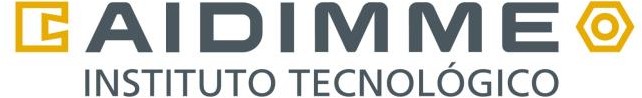 Reference: 2111127-01-02-03-04-05Custom sheet: 22105970TEST REPORT	nº 221.I.2111.1176.ES.02Document digitally signed by legal electronic signature.El presente informe anula y sustituye al informe nº 221.I.2111.1176.ES.01. Cambio respecto a la anterior versión: se omite la denominación comercial de los productos ensayados.THIS REPORT CONSISTS OF 4 CORRELATIVELY NUMBERED PAGES.The test sample object of this report will remain in AIDIMME for a period of three months from the date of issue of the same. Once this period has elapsed, it will be destroyed, therefore any claim must be made within these limits.AIDIMME. INSTITUTO TECNOLÓGICO METALMECÁNICO, MUEBLE, MADERA, EMBALAJE Y AFINESParque Tecnológico - Calle Benjamín Franklin, 13CIF: ESG46261590-46980 PATERNA (Valencia) ESPAÑA	aidimme@aidimme.esTel: 96 136 60 70 - Fax: 96 136 61 85	www.aidimme.es TEST REPORT  n° 221.I.2111.1176.ES.02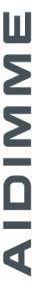 DESCRIPTION AND IDENTIFICATION OF THE TESTED SAMPLE. PRE-TEST INSPECTIONPVC adhesive caps with the following characteristics according to the client's indication: Adhesive caps Nº1 in white color and 20mm diameter.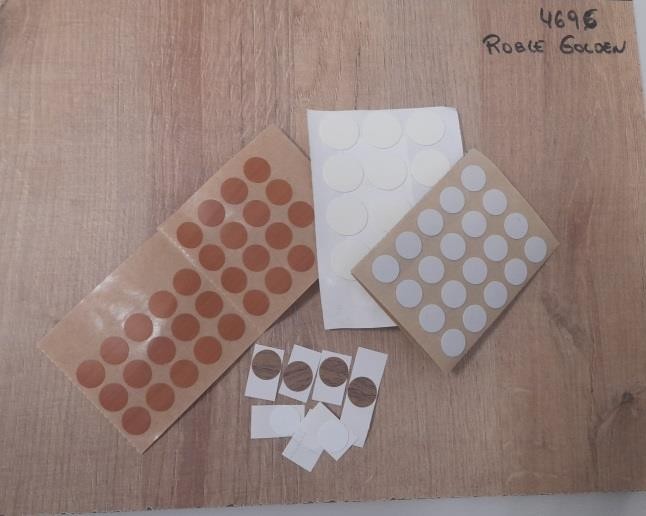  Adhesive caps Nº2 of gray color and 13mm diameter.No. 3 adhesive caps with cherry design and 13mm diameter.Cantisa sample 1 white adhesive caps with squared support and 14mm diameter.Cantisa adhesive caps sample 2 of walnut design with white support and 14mm diameter.ORIGIN OF THE SAMPLESamples supplied by the customer.REQUESTED TESTTraction adhesion.ADEQUATENESS OF THE TEST TO THE STANDARDThe test method carried out is based on what is indicated in the UNE-EN 311:2002 standard “Wood-derived boards. Starting from the surface of the boards”, after adhering the caps on a wood pore melamine board shown in the previous photograph. TEST REPORT  n° 221.I.2111.1176.ES.02TEST METHODSURFACE TENSILE STRENGTHSquare test pieces are obtained from the laminated board provided by the company. On the face of the pieces, the adhesive caps are adhered to the central part and they are kept for a period of 24 hours under normal conditions of humidity and temperature (23 °C - 50 %RH).
Subsequently, they are glued, using a cyanoacrylate-type adhesive, to a standardized steel cylinder so that only the surface of the cap remains adhered to the cylinder. The force required to remove the adhesive plug from the deck surface is then measured using a universal tensile testing machine.
The pull-out resistance value of the SS surface is calculated, expressed in N/mm2, according to:SS  FAF is the maximum force in NewtonA is the surface of each cover cap in mm2This value is calculated for each cap adhered with an approximation of 0.01 N/mm2.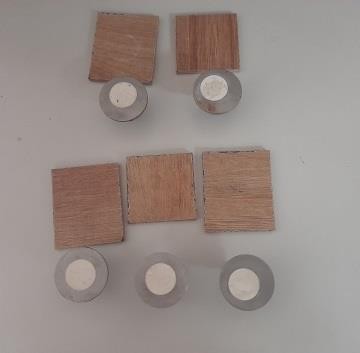 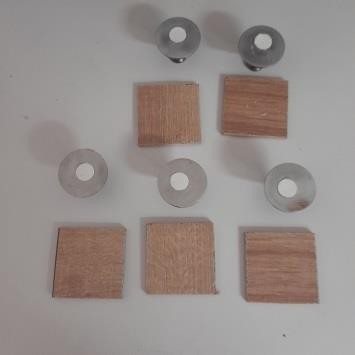 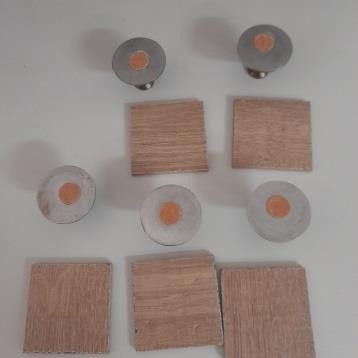 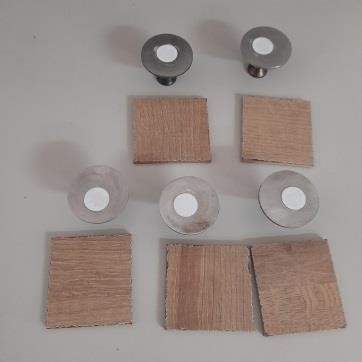 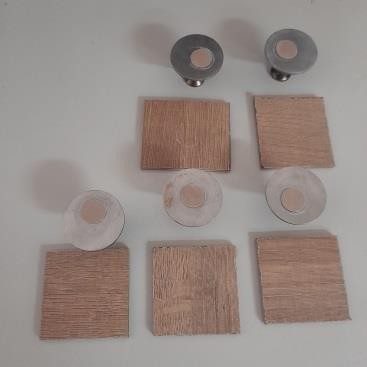 Photographs: State of the test specimens once subjected to the tensile test. TEST REPORT  n° 221.I.2111.1176.ES.02RESULTS OBTAINEDNote: The standard deviation of the measurements is indicated in parentheses.The result of the present test(s) concerns only the object(s) tested.LINK TO THE ORIGINAL DOCUMENT:https://cantisa.es/wp-content/uploads/2021/12/Ensayo-AIDIMME_Adherencia-Tapones.pdfAT THE REQUEST OF:COMPANY:CANTISA, S.A.RESPONSABLE:D. JOSE LUIS RICO/JUAN JOSE HERREROADDRESS:POLÍGONO CUIDAD MUDECO C/PINTOR SOROLLA, 8TOWN:46930 QUART DE POBLET (VALENCIA)TELÉPHONE:96.159.72.42CIF (VAT number):A-46.269.213RELATING TO:SAMPLES:SCEW COVERS AND WOOD PORE SUPPORTTEST:SURFACE ADHERENCEDATE OF RECEIPT OF SAMPLES:16/11/2021START DATE OF TRIALS:16/11/2021TESTING END DATE:19/11/2021REFERENCESurface tensile adhesion (N/mm2)Adhesive cap Nº10,15 (0,01)Adhesive cap Nº20,30 (0,01)Adhesive cap Nº30,27 (0,07)Cantisa Adhesive cap 10,29 (0,07)Cantisa Adhesive cap  20,37 (0,13)